.Intro : 48 comptes[1-8] TRAVELLING RIGHT TOE HEEL TOE SWIVEL, KICK, BEHIND SIDE CROSS, KICK[9-16] BACK, POINT, TOE STRUT, TOE STRUT, STEP ½ TURN** Restart ici sur les murs 4 et 8[17-24] VINE TO RIGHT, SCUFF, VINE TO LEFT ¼ TURN LEFT, SCUFF[25-32] OUT OUT FWD, HOLD, BOUNCE, KICK, BACK, KICK, BACKRecommencer au début en vous amusant!!RESTARTS :  Après 16 comptes sur les murs 4 (à 3:00) et 8 (à 6:00)You Never Know (fr)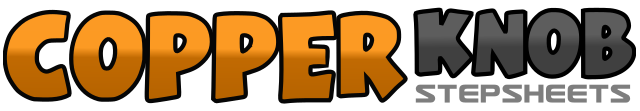 .......Count:32Wall:4Level:Novice - Intermédiaire ECS.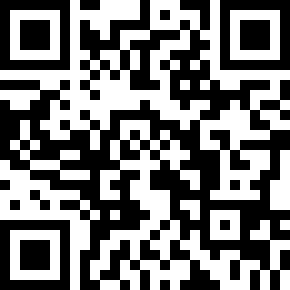 Choreographer:Séverine Fillion (FR) - Août 2015Séverine Fillion (FR) - Août 2015Séverine Fillion (FR) - Août 2015Séverine Fillion (FR) - Août 2015Séverine Fillion (FR) - Août 2015.Music:You Never Know - Alan Jackson : (Album: Angels And Alcohol)You Never Know - Alan Jackson : (Album: Angels And Alcohol)You Never Know - Alan Jackson : (Album: Angels And Alcohol)You Never Know - Alan Jackson : (Album: Angels And Alcohol)You Never Know - Alan Jackson : (Album: Angels And Alcohol)........1-3En pivotant le PG vers la D (talon – pointe – talon) : Touch pointe PD à côté du PG, touch talon PD à côté du PG, touch pointe PD à côté du PG4Kick D en diagonale avant droite5-7Croiser PD derrière PG, PG à G, croiser PD devant PG8Kick G en diagonale avant gauche1-2Croiser PG derrière PD, pointer PD à droite3-4Poser plante PD devant, abaisser le talon D au sol (+ Snap)5-6Poser plante PG devant, abaisser le talon G au sol (+ Snap)7-8Poser PD devant, pivoter ½ tour à gauche 6:001-3PD à droite, croiser PG derrière PD, PD à droite4Scuff G5-7PG à gauche, croiser PD derrière PG, ¼ tour à G et PG devant 3:008Scuff D&1-2Petit saut devant OUT OUT : PD à droite, PG à gauche, pause (+ Clap)&3Soulever et reposer les deux talons au sol&4Soulever et reposer les deux talons au sol5-6Kick D devant, poser PD derrière7-8Kick G devant, poser PG derrière